Rhyme of the week 
Head, Shoulders, Knees and Toes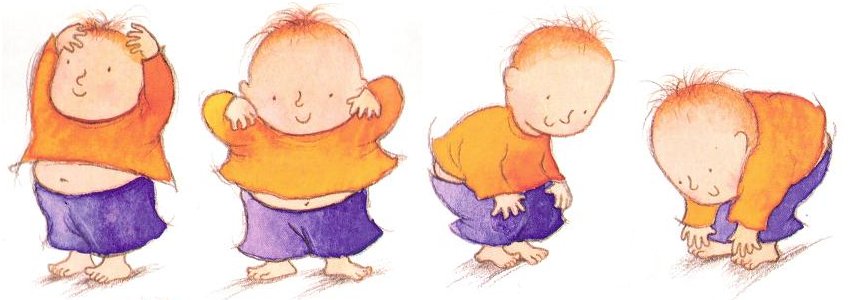 Head, shoulders, knees and toes, knees and toes. Head, shoulders, knees and toes, knees and toes. And eyes and ears and mouth and noseHead, shoulders knees and toes, knees and toes. 